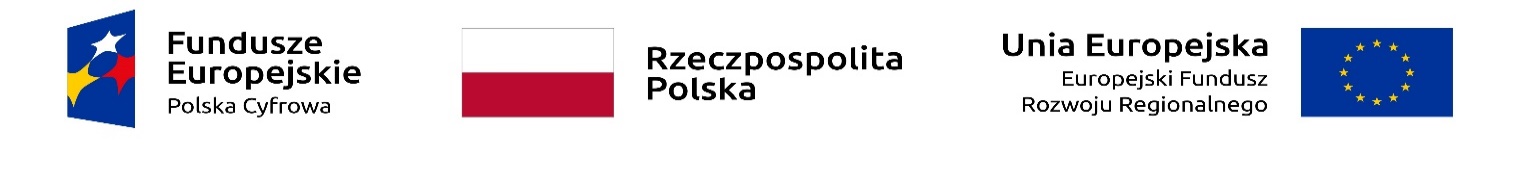 Sfinansowano w ramach reakcji Unii na pandemię COVID-19Oznaczenie sprawy: ZA.271.65.2022 						Załącznik nr 8 do SWZ 
                                                                (załącznik nr 3 do umowy) Charakterystyka oferowanego przedmiotu zamówienia„Dostawa sprzętu komputerowego w ramach programu „Wsparcie dzieci z rodzin pegeerowskich 
w rozwoju cyfrowym  - Granty PPGR” Zestaw komputerowy:Nazwa: ………………………………………………………………………………………….
Nr katalogowy: ……………………………………………………………………………..Laptop:Nazwa: ………………………………………………………………………………………….
Nr katalogowy: ……………………………………………………………………………..Tablet:Nazwa: ………………………………………………………………………………………….
Nr katalogowy: ……………………………………………………………………………..Lp.Nazwa elementu, parametru lub cechyParametry techniczne1.Stan:2.Wydajność obliczeniowa:3.Pamięć operacyjna:4. Karta graficzna:5.Monitor:6. Dysk twardy:7. Wyposażenie:8.Zabezpieczenia:9. Zasilanie:10.System operacyjny:11.Wsparcie techniczne:12.Oprogramowanie dodatkowe:13.Dokumenty:14.Warunki gwarancji:Lp.Nazwa elementu, parametru lub cechyParametry techniczne1.Stan:2.Wydajność obliczeniowa:3.Pamięć operacyjna:4. Karta graficzna:5.Wyświetlacz:6. Dysk twardy:7. Wyposażenie:8.Zabezpieczenia:9. Zasilanie:10.Waga:11.System operacyjny:12.Wsparcie techniczne:13.Oprogramowanie dodatkowe:14.Dokumenty:15.Warunki gwarancji:Lp.Nazwa elementu, parametru lub cechyWymagane minimalne parametry techniczne1.Stan:2.Wydajność obliczeniowa:3.Pamięć operacyjna:4. Pamięć wewnętrzna5.Wyświetlacz:6. Bateria:7. Wyposażenie:8.Modem:9. Zasilanie:10.System operacyjny:11.Komunikacja:12.Warunki gwarancji: